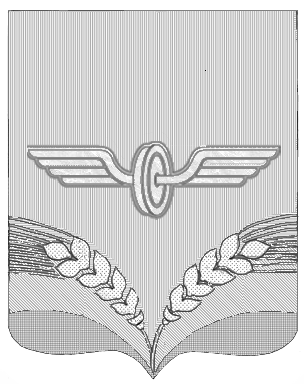 АДМИНИСТРАЦИЯ СОВЕТСКОГО РАЙОНА КУРСКОЙ ОБЛАСТИ П О С Т А Н О В Л Е Н И Е от  29.10.2018 года  №  683 Курская область, 306600, пос. Кшенский, ул. Пролетарская, 45О разработке и утверждении административных регламентовпредоставления муниципальных услугВ соответствии с постановлением Администрации Курской области от 29 сентября 2011 года № 473-па «О разработке и утверждении административных регламентов осуществления муниципального контроля (надзора) и административных регламентов предоставления муниципальных услуг» Администрация Советского района Курской области ПОСТАНОВЛЯЕТ:1.Утвердить прилагаемые:Правила разработки и утверждения административных регламентов предоставления муниципальных услуг;Правила проведения экспертизы проектов административных регламентов осуществления муниципального контроля и административных регламентов предоставления муниципальных услуг.2.Постановление Администрации Советского района Курской области от 07.04.2015г. №322 «Об утверждении Порядка разработки и утверждения административных регламентов предоставления муниципальных услуг и порядка проведения экспертизы проектов административных регламентов предоставления муниципальных услуг» с изменениями от 20.03.2018 №198 признать утратившим силу.3.Контроль за исполнением настоящего постановления возложить на Управляющего делами Администрации Советского района Курской области С.В.Герасимова.4.Постановление вступает в силу со дня его подписания и подлежит опубликованию на официальном сайте муниципального района «Советский район» Курской области.И.о. Главы Советского района                                                 Б.А.НосовУтвержденыпостановлением АдминистрацииСоветского района Курской областиот 29.10.2018 года  №  683Правила
разработки и утверждения административных регламентов предоставления муниципальных услуг
I. Общие положения1. Настоящие Правила определяют порядок разработки и утверждения административных регламентов предоставления муниципальных услуг (далее - регламенты).Регламентом является нормативный правовой акт Администрации Советского района Курской области (далее – орган, предоставляющий муниципальные услуги), устанавливающий сроки и последовательность административных процедур (действий), осуществляемых органами, предоставляющими муниципальные услуги, в процессе предоставления муниципальной услуги в соответствии с требованиями Федерального закона «Об организации предоставления государственных и муниципальных услуг» (далее - Федеральный закон).Регламент также устанавливает порядок взаимодействия между  муниципальными учреждениями, структурными подразделениями Администрации Советского района Курской области, их должностными лицами, между органами, предоставляющими муниципальные услуги, и физическими или юридическими лицами, индивидуальными предпринимателями, их уполномоченными представителями (далее - заявители), иными органами государственной власти и органами местного самоуправления Курской области, учреждениями и организациями в процессе предоставления муниципальной услуги.2.Регламент разрабатывается и утверждается органом, предоставляющим муниципальные услуги, если иное не установлено федеральными законами.3.При разработке регламентов органы, предоставляющие муниципальные услуги, предусматривают оптимизацию (повышение качества) предоставления муниципальных услуг, в том числе:а) упорядочение административных процедур (действий);б) устранение избыточных административных процедур (действий);в) сокращение количества документов, представляемых заявителями для предоставления муниципальной услуги, применение новых форм документов, позволяющих устранить необходимость неоднократного предоставления идентичной информации, снижение количества взаимодействий заявителей с должностными лицами органа, предоставляющего муниципальную услугу, в том числе за счет выполнения отдельных административных процедур (действий) на базе многофункциональных центров предоставления государственных и муниципальных услуг и реализации принципа "одного окна", использование межведомственных согласований при предоставлении муниципальной услуги без участия заявителя, в том числе с использованием информационно-коммуникационных технологий;г) сокращение срока предоставления муниципальной услуги, а также срока выполнения отдельных административных процедур (действий) в рамках предоставления муниципальной услуги. Орган, предоставляющий муниципальные услуги, может установить в регламенте сокращенные сроки предоставления муниципальной услуги, а также сроки выполнения административных процедур (действий) в рамках предоставления муниципальной услуги по отношению к соответствующим срокам, установленным законодательством Российской Федерации;д) ответственность должностных лиц органов местного самоуправления Советского района Курской области, работника многофункционального центра, а также иных организаций, привлекаемых уполномоченным многофункциональным центром к предоставлению муниципальных услуг (далее - привлекаемые организации), или их работников, предоставляющих муниципальные услуги, за несоблюдение ими требований регламентов при выполнении административных процедур (действий);е) предоставление муниципальной услуги в электронной форме.4.Если в предоставлении муниципальной услуги участвуют несколько органов, предоставляющих муниципальные услуги, регламент утверждается совместным нормативно-правовым актом таких органов.5.Исполнение органом, предоставляющим муниципальные услуги, отдельных государственных полномочий Курской области, переданных им на основании закона Курской области с предоставлением субвенций из областного бюджета, осуществляется в порядке, установленном регламентом, утвержденным соответствующим органом исполнительной власти Курской области, если иное не установлено законом Курской области.6.Регламенты разрабатываются органом, предоставляющим муниципальные услуги, в соответствии с федеральными законами, нормативными правовыми актами Президента Российской Федерации и Правительства Российской Федерации, законами Курской области и иными нормативными правовыми актами Курской области, а также с учетом иных требований к порядку предоставления соответствующей муниципальной услуги.7.Регламент разрабатывается, как правило, после включения соответствующей муниципальной услуги в перечень муниципальных услуг и функций по осуществлению муниципального контроля (далее - перечень), утвержденный Администрацией Советского района Курской области.8.Проект регламента и пояснительная записка к нему размещаются на официальном сайте органа, предоставляющего муниципальные услуги, являющегося разработчиком регламента, на срок не менее 30 календарных дней.9. Проекты регламентов, а также проекты нормативных правовых актов по внесению изменений в ранее изданные регламенты, признанию регламентов утратившими силу подлежат независимой экспертизе и экспертизе, проводимой юридическим отделом органа местного самоуправления, предоставляющего муниципальную услугу.Структурные подразделения Администрации Советского района  Курской области, ответственные за разработку регламента, готовят и представляют на экспертизу вместе с проектом регламента пояснительную записку, в которой приводится информация об основных предполагаемых улучшениях предоставления муниципальной услуги в случае принятия регламента, сведения об учете рекомендаций независимой экспертизы и предложений заинтересованных организаций и граждан.Экспертиза проектов регламентов, а также проектов нормативных правовых актов по внесению изменений в ранее изданные регламенты, признанию регламентов утратившими силу проводится в порядке, установленном Правилами проведения экспертизы проектов административных регламентов осуществления муниципального контроля  и административных регламентов предоставления муниципальных услуг, утвержденными постановлением Администрации Советского района Курской области, а также в соответствии с настоящими Правилами.Заключение об оценке регулирующего воздействия на проекты регламентов, а также проекты нормативных правовых актов по внесению изменений в ранее изданные регламенты, признанию регламентов утратившими силу не требуется.10.В случае если нормативным правовым актом, устанавливающим конкретное полномочие органа, предоставляющего муниципальную услугу, предусмотрено утверждение таким органом отдельного нормативного правового акта, предусматривающего порядок осуществления такого полномочия, наряду с разработкой порядка подлежит утверждению регламент по осуществлению соответствующего полномочия.При этом порядком осуществления соответствующего полномочия не регулируются вопросы, относящиеся к предмету регулирования регламента в соответствии с настоящими Правилами.11.Внесение изменений в регламенты осуществляется в порядке, установленном для разработки и утверждения регламентов, за исключением случаев применения упрощенного порядка внесения изменений, установленных настоящим пунктом.Упрощенный порядок внесения изменений в регламенты применяется в случаях:устранения замечаний, указанных в заключениях органов юстиции, актах прокурорского реагирования;исполнения решения судов о признании регламента недействующим полностью или в части;изменения юридико-технического или редакционно-технического характера;изменения в наименованиях органа, предоставляющего муниципальную услугу, его структурных подразделений, должностных лиц, ответственных за выполнение административных процедур (действий).Упрощенный порядок внесения изменений в регламенты применяется только при условии, что вносимые изменения не касаются изменений условий и порядка предоставления муниципальных услуг, а также не затрагивают прав и законных интересов физических и юридических лиц.Проекты нормативных правовых актов о внесении изменений в регламенты, подготовленные по упрощенному порядку, не подлежат размещению разработчиком в сети "Интернет".II. Требования к регламентам12.Наименования регламентов определяются органом, предоставляющим муниципальные услуги, с учетом формулировки, соответствующей редакции положения нормативного правового акта, которым предусмотрена муниципальная услуга, и наименования такой муниципальной услуги в перечне.13. В регламент включаются следующие разделы:а) общие положения;б) стандарт предоставления муниципальной услуги;в) состав, последовательность и сроки выполнения административных процедур (действий), требования к порядку их выполнения, в том числе особенности выполнения административных процедур (действий) в электронной форме;г) формы контроля за исполнением регламента;д) досудебный (внесудебный) порядок обжалования заявителем решений и действий (бездействия) органа, предоставляющего муниципальную услугу, должностного лица органа, предоставляющего муниципальную услугу, либо муниципального служащего, многофункционального центра, работника многофункционального центра, а также привлекаемых организаций или их работников;е) особенности выполнения административных процедур (действий) в многофункциональных центрах предоставления муниципальных и муниципальных услуг.В регламенты не включается настоящий раздел, если муниципальная услуга не предоставляется в многофункциональных центрах предоставления муниципальных и муниципальных услуг.14. Раздел, касающийся общих положений, состоит из следующих подразделов:а) предмет регулирования регламента;б) круг заявителей;в) требования к порядку информирования о предоставлении муниципальной услуги, в том числе:порядок получения информации заявителями по вопросам предоставления муниципальной услуги и услуг, которые являются необходимыми и обязательными для предоставления муниципальной услуги, сведений о ходе предоставления указанных услуг, в том числе на официальном сайте органа, являющегося разработчиком регламента, на официальном сайте Администрации Курской области, в сети "Интернет", в федеральной государственной информационной системе "Единый портал государственных и муниципальных услуг (функций)"(далее - Единый портал);порядок, форма, место размещения и способы получения справочной информации, в том числе на стендах в местах предоставления муниципальной услуги и услуг, которые являются необходимыми и обязательными для предоставления муниципальной услуги, и в многофункциональном центре предоставления муниципальных и муниципальных услуг.К справочной информации относится следующая информация:местонахождение и графики работы органа, предоставляющего муниципальную услугу, его структурных подразделений, предоставляющих муниципальную услугу, государственных и муниципальных органов и организаций, обращение в которые необходимо для получения муниципальной услуги, а также многофункциональных центров предоставления государственных и муниципальных услуг;справочные телефоны структурных подразделений органа, предоставляющего муниципальную услугу, организаций, участвующих в предоставлении муниципальной услуги, в том числе номер телефона- автоинформатора;адреса официального сайта, а также электронной почты и (или) формы обратной связи органа, предоставляющего муниципальную услугу, и его структурных подразделений в сети "Интернет".Справочная информация не приводится в тексте регламента и подлежит обязательному размещению на официальном сайте органа, предоставляющего муниципальную услугу, в сети "Интернет", региональной информационной системы "Реестр муниципальных и муниципальных услуг (функций) Курской области"(далее - региональный реестр), на Едином портале, о чем указывается в тексте регламента. Администрация Советского района Курской области, обеспечивает в установленном порядке размещение и актуализацию справочной информации в соответствующем разделе регионального реестра.15. Стандарт предоставления муниципальной услуги должен содержать следующие подразделы:а) наименование муниципальной услуги;б) наименование органа, предоставляющего муниципальную услугу.Если в предоставлении муниципальной услуги участвуют также иные органы исполнительной власти Курской области и органы местного самоуправления, а также организации, то указываются все органы и организации, обращение в которые необходимо для предоставления муниципальной услуги. Также указываются требования пункта 3 части 1 статьи 7 Федерального закона от 27 июля 2010 г. N 210-ФЗ "Об организации предоставления муниципальных и муниципальных услуг"(далее - Федеральный закон), а именно - установление запрета требовать от заявителя осуществления действий, в том числе согласований, необходимых для получения муниципальной услуги и связанных с обращением в иные муниципальные органы и организации, за исключением получения услуг, включенных в перечень услуг, которые являются необходимыми и обязательными для предоставления муниципальных услуг, утвержденный решением Представительного Собрания Советского района Курской области;в) описание результата предоставления муниципальной услуги;г) срок предоставления муниципальной услуги, в том числе с учетом необходимости обращения в организации, участвующие в предоставлении муниципальной услуги, срок приостановления предоставления муниципальной услуги в случае, если возможность приостановления предусмотрена законодательством Российской Федерации, срок выдачи (направления) документов, являющихся результатом предоставления муниципальной услуги;д) нормативные правовые акты, регулирующие предоставление муниципальной услуги.Перечень нормативных правовых актов, регулирующих предоставление муниципальной услуги (с указанием их реквизитов и источников официального опубликования), подлежит обязательному размещению на официальном сайте органа, предоставляющего муниципальную услугу, в сети "Интернет", а также в соответствующем разделе регионального реестра и на Едином портале.В данном подразделе регламента должно содержаться указание на соответствующее размещение перечня указанных нормативных правовых актов, регулирующих предоставление муниципальной услуги.Администрация Советского района Курской области, обеспечивает размещение и актуализацию перечня нормативных правовых актов, регулирующих предоставление муниципальных услуг, на своем официальном сайте, а также в соответствующем разделе регионального реестра;е) исчерпывающий перечень документов, необходимых в соответствии с нормативными правовыми актами для предоставления муниципальной услуги и услуг, которые являются необходимыми и обязательными для предоставления муниципальной услуги, подлежащих представлению заявителем, способы их получения заявителем, в том числе в электронной форме, порядок их представления (бланки, формы обращений, заявления и иных документов, подаваемых заявителем в связи с предоставлением муниципальной услуги, приводятся в качестве приложений к регламенту, за исключением случаев, когда формы указанных документов установлены актами Президента Российской Федерации или Правительства Российской Федерации, а также случаев, когда законодательством Российской Федерации, законодательством Курской области предусмотрена свободная форма подачи этих документов);ж) исчерпывающий перечень документов, необходимых в соответствии с нормативными правовыми актами для предоставления муниципальной услуги, которые находятся в распоряжении государственных органов, органов местного самоуправления и иных органов, участвующих в предоставлении муниципальных услуг, и которые заявитель вправе представить, а также способы их получения заявителями, в том числе в электронной форме, порядок их представления (бланки, формы обращений, заявлений и иных документов, подаваемых заявителем в связи с предоставлением муниципальной услуги, приводятся в качестве приложений к регламенту, за исключением случаев, когда формы указанных документов установлены актами Президента Российской Федерации или Правительства Российской Федерации, а также случаев, когда законодательством Российской Федерации, законодательством Курской области предусмотрена свободная форма подачи этих документов). Непредставление заявителем указанных документов не является основанием для отказа заявителю в предоставлении услуги;з) указание на запрет требовать от заявителя:представления документов и информации или осуществления действии, представление или осуществление которых не предусмотрено нормативными правовыми актами, регулирующими отношения, возникающие в связи с предоставлением муниципальной услуги;представления документов и информации, которые в соответствии с нормативными правовыми актами Российской Федерации, нормативными правовыми актами Курской области и муниципальными правовыми актами Советского района Курской области находятся в распоряжении органов, предоставляющих муниципальную услугу, иных муниципальных органов, органов местного самоуправления и (или) подведомственных государственным органам и органам местного самоуправления организаций, участвующих в предоставлении муниципальных услуг, за исключением документов, указанных в части 6 статьи 7 Федерального закона;и) исчерпывающий перечень оснований для отказа в приеме документов, необходимых для предоставления муниципальной услуги;к) исчерпывающий перечень оснований для приостановления предоставления муниципальной услуги или отказа в предоставлении муниципальной услуги. В случае отсутствия таких оснований следует прямо указать на это в тексте регламента;л) перечень услуг, которые являются необходимыми и обязательными для предоставления муниципальной услуги, в том числе сведения о документе (документах), выдаваемом (выдаваемых) организациями, участвующими в предоставлении муниципальной услуги;м) порядок, размер и основания взимания государственной пошлины или иной платы, взимаемой за предоставление муниципальной услуги. В данном подразделе указывается размер государственной пошлины или иной платы, взимаемой за предоставление муниципальной услуги, или ссылка на положение нормативного правового акта, в котором установлен размер такой пошлины или платы;н) порядок, размер и основания взимания платы за предоставление услуг, которые являются необходимыми и обязательными для предоставления муниципальной услуги, включая информацию о методике расчета размера такой платы;о) максимальный срок ожидания в очереди при подаче запроса о предоставлении муниципальной услуги, услуги, предоставляемой организацией, участвующей в предоставлении муниципальной услуги, и при получении результата предоставления таких услуг;п) срок и порядок регистрации запроса заявителя о предоставлении муниципальной услуги и услуги, предоставляемой организацией, участвующей в предоставлении муниципальной услуги, в том числе в электронной форме;р) требования к помещениям, в которых предоставляется муниципальная услуга, к залу ожидания, местам для заполнения запросов о предоставлении муниципальной услуги, информационным стендам с образцами их заполнения и перечнем документов, необходимых для предоставления каждой муниципальной услуги, размещению и оформлению визуальной, текстовой и мультимедийной информации о порядке предоставления такой услуги, в том числе к обеспечению доступности для инвалидов указанных объектов в соответствии с законодательством Российской Федерации о социальной защите инвалидов;с) показатели доступности и качества муниципальной услуги, в том числе количество взаимодействий заявителя с должностными лицами при предоставлении муниципальной услуги и их продолжительность,возможность получения муниципальной услуги в многофункциональном центре предоставления государственных и муниципальных услуг,возможность либо невозможность получения муниципальной услуги в любом территориальном подразделении органа, предоставляющего муниципальную услугу, по выбору заявителя (экстерриториальный принцип), возможность получения информации о ходе предоставления муниципальной услуги, в том числе с использованием информационно-коммуникационных технологий. Предоставление в многофункциональных центрах предоставления муниципальных и муниципальных услуг муниципальными корпорациями муниципальных услуг не осуществляется;т) иные требования, в том числе учитывающие особенности предоставления муниципальной услуги в многофункциональных центрах предоставления государственных и муниципальных услуг, особенности предоставления муниципальной услуги по экстерриториальному принципу (в случае, если муниципальная услуга предоставляется по экстерриториальному принципу) и особенности предоставления муниципальной услуги в электронной форме. При определении особенностей предоставления муниципальной услуги в электронной форме указывается перечень видов электронной подписи, которые допускаются к использованию при обращении за получением муниципальной услуги, оказываемой с применением усиленной квалифицированной электронной подписи, и определяются на основании утверждаемой органом, предоставляющим муниципальную услугу, по согласованию с Управлением Федеральной службы безопасности России по Курской области модели угроз безопасности информации в информационной системе, используемой в целях приема обращений за получением муниципальной услуги и (или) предоставления такой услуги.16.Раздел, касающийся состава, последовательности и сроков выполнения административных процедур (действий), требований к порядку их выполнения, в том числе особенностей выполнения административных процедур (действий) в электронной форме, а также особенностей выполнения административных процедур (действий) в многофункциональных центрах предоставления государственных и муниципальных услуг, состоит из подразделов, соответствующих количеству административных процедур - логически обособленных последовательностей административных действий при предоставлении муниципальных услуг и услуг, которые являются необходимыми и обязательными для предоставления муниципальной услуги, имеющих конечный результат и выделяемых в рамках предоставления муниципальной услуги. В начале раздела указывается исчерпывающий перечень административных процедур (действий), содержащихся в нем, в том числе отдельно указывается перечень административных процедур (действий) при предоставлении муниципальных услуг в электронной форме и процедур (действий), выполняемых многофункциональными центрами предоставления государственных и муниципальных услуг.Раздел должен содержать в том числе:порядок осуществления в электронной форме, в том числе с использованием Единого портала, административных процедур (действий) в соответствии с положениями статьи 10 Федерального закона;порядок выполнения административных процедур (действий) многофункциональными центрами предоставления государственных и муниципальных услуг;порядок исправления допущенных опечаток и ошибок в выданных в результате предоставления муниципальной услуги документах.Описание административных процедур (действий), выполняемых многофункциональными центрами предоставления государственных и муниципальных услуг, в данном разделе обязательно в отношении муниципальных услуг, включенных в перечни муниципальных услуг в соответствии с подпунктом 1 части 6 статьи 15 Федерального закона.В разделе описывается порядок выполнения многофункциональными центрами предоставления государственных и муниципальных услуг следующих административных процедур (действий) (в случае, если муниципальная услуга предоставляется посредством обращения заявителя в многофункциональный центр предоставления муниципальных и муниципальных услуг):информирование заявителей о порядке предоставления муниципальной услуги в многофункциональном центре предоставления государственных и муниципальных услуг, о ходе выполнения запроса о предоставлении муниципальной услуги, по иным вопросам, связанным с предоставлением муниципальной услуги, а также консультирование заявителей о порядке предоставления муниципальной услуги в многофункциональном центре предоставления государственных и муниципальных услуг;прием запросов заявителей о предоставлении муниципальной услуги и иных документов, необходимых для предоставления муниципальной услуги;формирование и направление многофункциональным центром предоставления государственных и муниципальных услуг межведомственного запроса в органы, предоставляющие муниципальные услуги, в иные органы государственной власти, органы местного самоуправления и организации, участвующие в предоставлении муниципальных услуг;выдача заявителю результата предоставления муниципальной услуги, в том числе выдача документов на бумажном носителе, подтверждающих содержание электронных документов, направленных в многофункциональный центр предоставления государственных и муниципальных услуг по результатам предоставления муниципальных услуг органами, предоставляющими муниципальные услуги, а также выдача документов, включая составление на бумажном носителе и заверение выписок из информационных систем органов, органов, предоставляющих муниципальные услуги;иные процедуры;иные действия, необходимые для предоставления муниципальной услуги, в том числе связанные с проверкой действительности усиленной квалифицированной электронной подписи заявителя, использованной при обращении за получением муниципальной услуги, а также с установлением перечня средств удостоверяющих центров, которые допускаются для использования в целях обеспечения указанной проверки и определяются на основании утверждаемой органом, предоставляющим муниципальную услугу, по согласованию с Управлением федеральной службы безопасности России по Курской области модели угроз безопасности информации в информационной системе, используемой в целях приема обращений за получением муниципальной услуги и (или) предоставления такой услуги.17. Описание каждой административной процедуры предусматривает:а) основания для начала административной процедуры;б) содержание каждого административного действия, входящего в состав административной процедуры, продолжительность и (или) максимальный срок его выполнения;в) сведения о должностном лице, ответственном за выполнение каждого административного действия, входящего в состав административной процедуры. Если нормативные правовые акты, непосредственно регулирующие предоставление муниципальной услуги, содержат указание на конкретную должность, она указывается в тексте регламента;г) критерии принятия решений;д) результат административной процедуры и порядок передачи результата, который может совпадать с основанием для начала выполнения следующей административной процедуры;е) способ фиксации результата выполнения административной процедуры, в том числе в электронной форме, содержащий указание на формат обязательного отображения административной процедуры.18. Раздел, касающийся форм контроля за предоставлением муниципальной услуги, состоит из следующих подразделов:а) порядок осуществления текущего контроля за соблюдением и исполнением ответственными должностными лицами положений регламента и иных нормативных правовых актов, устанавливающих требования к предоставлению муниципальной услуги, а также принятием ими решений;б) порядок и периодичность осуществления плановых и внеплановых проверок полноты и качества предоставления муниципальной услуги, в том числе порядок и формы контроля за полнотой и качеством предоставления муниципальной услуги;в) ответственность должностных лиц органа, предоставляющего муниципальную услугу, за решения и действия (бездействие), принимаемые (осуществляемые) ими в ходе предоставления муниципальной услуги;г) положения, характеризующие требования к порядку и формам контроля за предоставлением муниципальной услуги, в том числе со стороны граждан, их объединений и организаций.19. Раздел, касающийся досудебного (внесудебного) порядка обжалования заявителем решений и действий (бездействия) органа, предоставляющего муниципальную услугу, должностного лица органа, предоставляющего муниципальную услугу, либо муниципального служащего, многофункционального центра, работника многофункционального центра, а также организаций, предусмотренных частью 1.1 статьи 16 Федерального закона (далее - привлекаемые организации), или их работников состоит из следующих подразделов:а) информация для заявителя о его праве подать жалобу на решение и (или) действие (бездействие) органа, предоставляющего муниципальную услугу, и (или) его должностных лиц либо муниципальных служащих Советского района Курской области, многофункционального центра, работника многофункционального центра, а также привлекаемых организаций или их работников (далее - жалоба);б) органы исполнительной власти Курской области, многофункциональные центры либо соответствующий орган муниципальной власти (орган местного самоуправления) публично-правового образования, являющийся учредителем многофункционального центра, а также привлекаемые организации и уполномоченные на рассмотрение жалобы должностные лица, которым может быть направлена жалоба;в) способы информирования заявителей о порядке подачи и рассмотрения жалобы, в том числе с использованием Единого портала;г) перечень нормативных правовых актов, регулирующих порядок досудебного (внесудебного) обжалования решений и действий (бездействия) органа, предоставляющего муниципальную услугу, а также его должностных лиц.Информация, указанная в данном разделе, подлежит обязательному размещению на Едином портале, о чем указывается в тексте регламента. Органы, предоставляющие муниципальные услуги, обеспечивают в установленном порядке размещение и актуализацию сведений в соответствующем разделе регионального реестра.В случае если в соответствии с Федеральным законом установлен иной порядок (процедура) подачи и рассмотрения жалоб, в разделе должны содержаться следующие подразделы:информация для заявителя о его праве подать жалобу; предмет жалобы;структурные подразделения органа, предоставляющего муниципальные услуги, организации, должностные лица, которым может быть направлена жалоба; порядок подачи и рассмотрения жалобы;сроки рассмотрения жалобы;результат рассмотрения жалобы;порядок информирования заявителя о результатах рассмотрения жалобы;порядок обжалования решения по жалобе;право заявителя на получение информации и документов, необходимых для обоснования и рассмотрения жалобы;способы информирования заявителей о порядке подачи и рассмотрения жалобы.".Утвержденыпостановлением АдминистрацииСоветского района Курской областиот 29.10.2018 года  №  683Правила
проведения экспертизы проектов административных регламентов осуществления муниципального контроля и проектов административных регламентов предоставления муниципальных услуг
1. Настоящие Правила определяют порядок проведения экспертизы проекта административного регламента осуществления муниципального контроля и (или) проекта административного регламента предоставления муниципальной услуги (далее - административный регламент), проекта нормативного правового акта, утверждающего изменения в ранее изданный административный регламент (далее - проект изменений в административный регламент), а также проекта нормативного правового акта, признающего административный регламент утратившим силу (далее - проект акта об отмене административного регламента), разработанных структурными подразделениями Администрации Советского района Курской области, наделенными в соответствии с федеральными законами полномочиями по исполнению муниципальных функций по осуществлению муниципального контроля и предоставлению муниципальных услуг в установленной сфере деятельности.2. Экспертиза проводится юридическим отделом Администрации Советского района Курской области.3. Предметом экспертизы является оценка соответствия проекта административного регламента, проекта изменений в административный регламент (с учетом действующей редакции административного регламента), проекта акта об отмене административного регламента требованиям Федерального закона "Об организации предоставления государственных и муниципальных услуг" или Федерального закона "О защите прав юридических лиц и индивидуальных предпринимателей при осуществлении государственного контроля (надзора) и муниципального контроля", требованиям иных нормативных правовых актов, регулирующих порядок предоставления соответствующей муниципальной услуги или осуществления муниципального контроля, а также требованиям, предъявляемым к указанным проектам настоящими Правилами, в том числе оценка учета результатов независимой экспертизы, а также наличия и актуальности сведений о соответствующей муниципальной услуге или осуществлении соответствующего муниципального контроля (надзора) в перечне муниципальных услуг и муниципальных функций по осуществлению муниципального контроля (далее - перечень).4. В отношении проекта административного регламента осуществления муниципального контроля, проекта изменений в административный регламент осуществления муниципального контроля, а также проекта акта об отмене административного регламента осуществления муниципального контроля проводится оценка их соответствия положениям Федерального закона "О защите прав юридических лиц и индивидуальных предпринимателей при осуществлении государственного контроля (надзора) и муниципального контроля" и иным нормативным правовым актам, регулирующим порядок осуществления муниципального контроля.5. В отношении проекта административного регламента предоставления муниципальной услуги, проекта изменений в административный регламент предоставления муниципальной услуги, а также проекта акта об отмене административного регламента предоставления муниципальной услуги проводится оценка их соответствия положениям Федерального закона "Об организации предоставления государственных и муниципальных услуг" и принятых в соответствии с ним нормативных правовых актов. В том числе проверяются:а) соответствие структуры и содержания проекта административного регламента предоставления муниципальной услуги, а также проекта изменений в административный регламент предоставления муниципальной услуги, в том числе стандарта предоставления муниципальной услуги, требованиям, предъявляемым к ним Федеральным законом "Об организации предоставления государственных и муниципальных услуг" и принятыми в соответствии с ним нормативными правовыми актами;б) полнота описания в проекте административного регламента предоставления муниципальной услуги, а также проекте изменений в административный регламент предоставления муниципальной услуги порядка и условий предоставления муниципальной услуги, которые установлены законодательством Российской Федерации;в) оптимизация порядка предоставления муниципальной услуги, в том числе:упорядочение административных процедур (действий);устранение избыточных административных процедур (действий);сокращение срока предоставления муниципальной услуги, а также срока выполнения отдельных административных процедур (действий) в рамках предоставления муниципальной услуги;предоставление муниципальной услуги в электронной форме;получение документов и информации, которые необходимы для предоставления муниципальной услуги, посредством межведомственного информационного взаимодействия;особенности выполнения административных процедур (действий) в многофункциональных центрах предоставления государственных и муниципальных услуг.6. Структурные подразделения Администрации Советского района Курской области, ответственные за утверждение проекта административного регламента, проекта изменений в административный регламент, проекта акта об отмене административного регламента, готовят и представляют на экспертизу вместе с указанными проектами пояснительную записку, в которой приводятся информация об основных предполагаемых улучшениях предоставления муниципальной услуги, осуществления муниципального контроля, сведения об учете рекомендаций независимой экспертизы.7. В случае если в процессе разработки проекта административного регламента, проекта изменений в административный регламент выявляется возможность оптимизации (повышения качества) предоставления муниципальной услуги (исполнения муниципальной функции) при условии соответствующих изменений нормативных правовых актов, проект административного регламента либо проект изменений в административный регламент направляется на экспертизу в юридический отдел Администрации Советского района.8. Заключение на проект административного регламента, проект изменений в административный регламент, проект акта об отмене административного регламента представляется юридическим отделом Администрации Советского района в срок не более 30 рабочих дней со дня его получения.9. Заключение на проект административного регламента, проект изменений в административный регламент, проект акта об отмене административного регламента подписывается специалистом, ответственным за экспертизу указанных проектов.10. Проект административного регламента, проект изменений в административный регламент, проект акта об отмене административного регламента возвращается без экспертизы юридическим отделом в случае, если нарушен порядок представления указанных проектов на экспертизу, предусмотренный настоящими Правилами, а также в случае отсутствия сведений о соответствующей муниципальной услуге или соответствующей муниципальной функции в перечне.В случае возвращения проекта административного регламента, проекта изменений в административный регламент, проекта акта об отмене административного регламента без экспертизы нарушения должны быть устранены, а соответствующий проект административного регламента, проект изменений в административный регламент, проект акта об отмене административного регламента повторно представлен на экспертизу в юридический отдел.11. При наличии в заключении замечаний и предложений на проект административного регламента, проект изменений в административный регламент, проект акта об отмене административного регламента структурные подразделения Администрации Советского района, ответственные за утверждение проекта административного регламента, проекта изменений в административный регламент, проекта акта об отмене административного регламента, обеспечивают учет таких замечаний и предложений.12. Повторное направление доработанного проекта административного регламента, проекта изменений в административный регламент, проекта акта об отмене административного регламента в юридический отдел на заключение не требуется.